СОВЕТ ДЕПУТАТОВ муниципального образования НОВОЧЕРКаССКИЙ  сельсовет Саракташского района оренбургской областитретий созывРЕШЕНИЕСорок четвертого заседания Совета депутатов муниципального образования Новочеркасский сельсовет  третьего созыва20.03.2020                                  с. Новочеркасск                                         №  188Об утверждении Положения о порядке предоставления в прокуратуру  Саракташского района Оренбургской области принятых нормативных правовых актов муниципального образования Новочеркасский сельсовет Саракташского района Оренбургской области для проведения антикоррупционной экспертизыВ целях реализации положений Федерального закона от 17.07.2009 N 172-ФЗ «Об антикоррупционной экспертизе нормативных правовых актов и проектов нормативных правовых актов» и статьи 9.1 Федерального закона «О прокуратуре Российской Федерации» Совет депутатов	РЕШИЛ:1. Утвердить Положение о порядке предоставления в прокуратуру  Саракташского района Оренбургской области принятых нормативных правовых актов муниципального образования Новочеркасский сельсовет Саракташского района Оренбургской области для проведения антикоррупционной экспертизы. 2. Настоящее решение вступает в силу со дня его обнародования и подлежит размещению на официальном сайте администрации  муниципального образования Новочеркасский сельсовет Саракташского района Оренбургской области. 3. Контроль за исполнением данного решения возложить на заместителя председателя Совета депутатов Матвеева Г.Е.Председатель Совета депутатовГлава муниципального образованияНовочеркасский сельсовет                                                           Н.Ф.СуюндуковПриложение к постановлению администрацииНовочеркасского сельсоветаСаракташского районаОренбургской областиот 20.03.2020 № 188ПОЛОЖЕНИЕО ПОРЯДКЕ ПРЕДОСТАВЛЕНИЯ В ПРОКУРАТУРУ  САРАКТАШСКОГО РАЙОНА ОРЕНБУРГСКОЙ ОБЛАСТИ ПРИНЯТЫХ НОРМАТИВНЫХ ПРАВОВЫХ АКТОВ МУНИЦИПАЛЬНОГО ОБРАЗОВАНИЯ НОВОЧЕРКАССКИЙ СЕЛЬОВЕТ САРАКТАШСКОГО РАЙОНА ОРЕНБУРГСКОЙ ОБЛАСТИ ДЛЯ ПРОВЕДЕНИЯ АНТИКОРРУПЦИОННОЙ ЭКСПЕРТИЗЫ1.1. Настоящее Положение определяет порядок предоставления в прокуратуру Саракташского района Оренбургской области принятых Советом депутатов муниципального образования Новочеркасский сельсовет  Саракташского района Оренбургской области нормативных правовых актов, а также проектов нормативно правовых актов в целях реализации полномочий по проведению антикоррупционной экспертизы, возложенных на органы прокуратуры Федеральным законом от 17.07.2009 № 172 Ф «Об антикоррупционной экспертизе нормативных правовых актов и проектов нормативных правовых актов» и ст. 9.1. Федерального закона РФ от 17.01.1992 №2202-1 «О прокуратуре Российской Федерации».1.2. Под нормативным правовым актом понимается принятый в  установленном порядке Советом депутатов муниципального образования Новочеркасский сельсовет  Саракташского района Оренбургской области акт, устанавливающий правовые нормы (правила поведения), обязательные для неопределенного круга лиц, рассчитанные на неоднократное применение, действующие независимо от того, возникли или прекратились конкретные правоотношения, предусмотренные актом.Под проектом нормативного правового акта Советом депутатов муниципального образования Новочеркасский сельсовет  Саракташского района Оренбургской области понимается документ, содержащий предварительный текст нормативного правового акта, разработанный субъектами правотворческой инициативы.1.3. В соответствии с настоящим Положением в прокуратуру Саракташского района Оренбургской области подлежат направлению все нормативные правовые акты и их проекты по вопросам, касающимся:1) прав, свобод и обязанностей человека и гражданина;2) муниципальной собственности и муниципальной службы, бюджетного, налогового, таможенного, лесного, водного, земельного, градостроительного, природоохранного законодательства, законодательства о лицензировании; 3) социальных гарантий лицам, замещающим (замещавшим) муниципальные должности, должности муниципальной службы.1.4. За неисполнение настоящего Положения уполномоченные лица несут ответственность в соответствии с действующим законодательством.2. Порядок предоставления в прокуратуру Саракташского района Оренбургской области проектов нормативных правовых актов 2.1. Проекты нормативных правовых актов Совета депутатов муниципального образования Новочеркасский сельсовет  Саракташского района Оренбургской области передаются в прокуратуру Саракташского района Оренбургской области в разумный срок, с целью обеспечить возможность проведения антикоррупционной экспертизы и составления заключения, но не менее чем за 7 дней до планируемой даты их рассмотрения и принятия.В исключительных случаях требующих незамедлительного принятия нормативного правового акта, проект нормативного правового акта Совета депутатов муниципального образования Новочеркасский сельсовет  Саракташского района Оренбургской области может направляться позже установленного срока, определенного подпунктом 2.1. пункта 2 настоящего Положения, по согласованию с прокуратурой Саракташского района Оренбургской области.2.2. Проекты нормативных правовых актов предоставляются на бумажном носителе за подписью уполномоченного лица. В случае наличия технической возможности, нормативные правовые акты и их проекты направляются в форме электронного документа на электронный адрес прокуратуры. 2.3. Обязанность по направлению в прокуратуру Саракташского района Оренбургской области проектов нормативных правовых актов в установленный срок возлагается на заместителя главы администрации Новочеркасского сельсовета Саракташского района Оренбургской области.3. Порядок предоставления в прокуратуру Саракташского района Оренбургской области принятых нормативных правовых актов3.1. Нормативные правовые акты, принятые Советом депутатов Новочеркасского сельсовета Саракташского района Оренбургской области направляются в прокуратуру Саракташского района Оренбургской области в течение 10 дней со дня их принятия.3.2. Нормативные правовые акты предоставляются на бумажном носителе, заверенные надлежащим образом, за подписью уполномоченного лица. В случае наличия технической возможности, принятые нормативные правовые акты направляются в  форме электронного документа на электронный почту прокуратуры.Обязанность по направлению в прокуратуру Саракташского района Оренбургской области принятых нормативных правовых актов в установленный срок возлагается на заместителя главы администрации Новочеркасского сельсовета Саракташского района Оренбургской области.4 Порядок рассмотрения поступившего требования прокурора об изменении нормативного правового акта и заключения на проект 4.1. В требовании прокурора Саракташского района Оренбургской области об изменении нормативного правового акта и в заключении на проект должны быть указаны выявленные в нормативном правовом акте (проекте нормативного правового акта) коррупциогенные факторы и предложены способы их устранения.Заключение Саракташского района Оренбургской области на проект нормативного правового акта предоставляется не позднее 2 дней до планируемой даты их рассмотрения и принятия.4.2. При поступлении из прокуратуры Саракташского района Оренбургской области требований прокурора об изменении нормативного правового акта, принятого Советом депутатов Новочеркасского сельсовета Саракташского района Оренбургской области, заместитель главы администрации Новочеркасского сельсовета Саракташского района Оренбургской области, в течение дня, следующего за днем поступления требования прокурора, сообщает об этом председателю Совета депутатов Новочеркасского сельсовета Оренбургской области, подготавливает все соответствующие документы для рассмотрения требования прокурора на ближайшем заседании Совета депутатов Новочеркасского сельсовета Оренбургской области и заблаговременно направляет извещение прокурору о дате, времени и  месте заседания, на котором будет рассматриваться требование прокурора.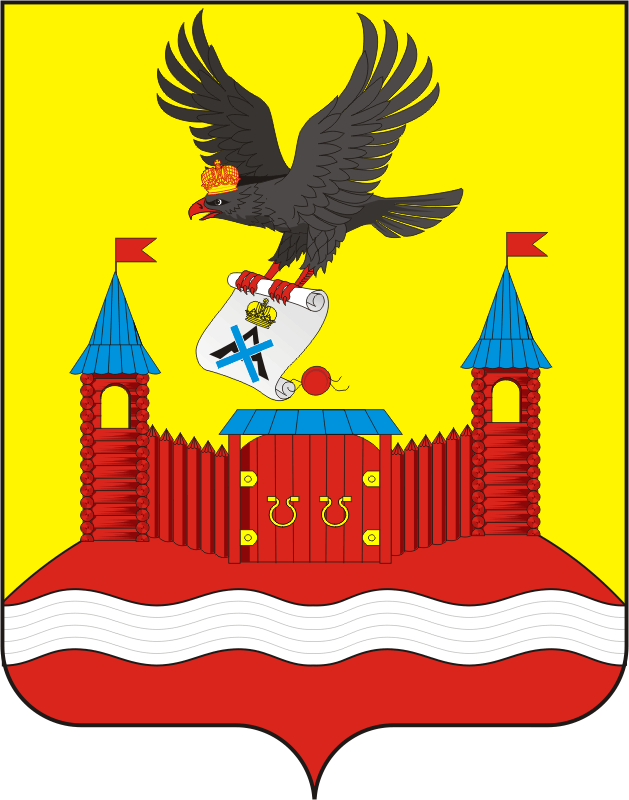 